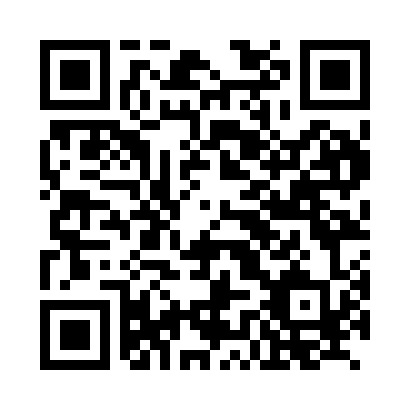 Prayer times for Altenruthen, GermanyWed 1 May 2024 - Fri 31 May 2024High Latitude Method: Angle Based RulePrayer Calculation Method: Muslim World LeagueAsar Calculation Method: ShafiPrayer times provided by https://www.salahtimes.comDateDayFajrSunriseDhuhrAsrMaghribIsha1Wed3:285:571:235:268:5011:092Thu3:245:561:235:278:5211:123Fri3:215:541:235:288:5411:154Sat3:175:521:235:288:5511:185Sun3:135:501:235:298:5711:226Mon3:095:481:235:308:5811:257Tue3:095:471:235:309:0011:288Wed3:085:451:235:319:0211:309Thu3:075:431:235:329:0311:3010Fri3:075:421:235:329:0511:3111Sat3:065:401:235:339:0611:3212Sun3:055:381:235:339:0811:3213Mon3:055:371:235:349:0911:3314Tue3:045:351:235:359:1111:3415Wed3:035:341:235:359:1211:3416Thu3:035:321:235:369:1411:3517Fri3:025:311:235:369:1511:3618Sat3:025:301:235:379:1711:3619Sun3:015:281:235:379:1811:3720Mon3:015:271:235:389:2011:3821Tue3:005:261:235:399:2111:3822Wed3:005:251:235:399:2211:3923Thu2:595:231:235:409:2411:4024Fri2:595:221:235:409:2511:4025Sat2:595:211:235:419:2611:4126Sun2:585:201:235:419:2811:4127Mon2:585:191:245:429:2911:4228Tue2:585:181:245:429:3011:4329Wed2:575:171:245:439:3111:4330Thu2:575:161:245:439:3211:4431Fri2:575:151:245:449:3311:44